KONCEPCE ROZVOJE ŠKOLY 
Dlouhodobý záměr školy na období 2021- 2026Základní škola a Mateřská škola Velký Újezd, okres Olomouc, příspěvková organizace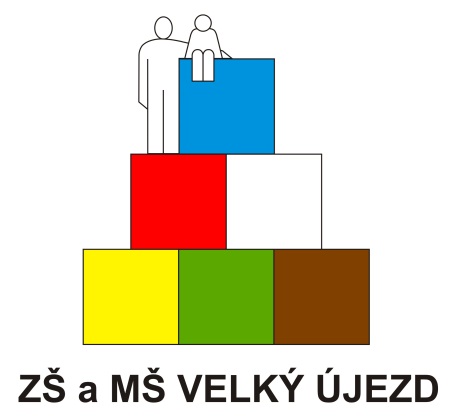 Obecná charakteristika školyZákladní škola a Mateřská škola Velký Újezd je úplnou základní školou s 9 postupnými ročníky včetně předškolního zařízení a školní družiny. Základní škola je sloučena s mateřskou školou od 1. 1. 2003. Základní škole byl v roce 2011 udělen statut „Fakultní škola Pedagogické fakulty UP v Olomouci“. Svým umístěním ve střediskové obci je spádovou školou pro okolní obce. Kapacita školy je 500 žáků, v současné době ji navštěvuje přibližně 280 žáků. Mateřská škola je třítřídní předškolní zařízení s kapacitou 80 dětí. Školní družina má čtyři oddělení.1. Analýza současného stavu (Kde jsme nyní)2. Dlouhodobý záměr rozvoje (Kam se chceme dostat)3. Strategie (Jak se tam dostaneme)1. Analýza současného stavu (Kde jsme nyní)Při analyzování současného stavu školy jsem především vycházel ze svého patnáctiletého působení ve funkci ředitele školy, ze zpráv České školní inspekce, z výročních zpráv, autoevaluačních průzkumů, analýz ŠVP, úspěšnosti při přijímacích řízeních žáků na střední školy, úspěchů dětí na sportovních, vědomostních, uměleckých soutěží a proběhlých kontrol pracovních, finančních a bezpečnostních.Oblast výchovně-vzdělávacíŠkola je důležitým střediskem vzdělanosti a kultury v obci. Usilujeme o všestranný rozvoj dětí a žáků po stránce fyzické, psychické a sociální. Snažíme se podporovat u dětí zájem, zvídavost a radost z objevování a vytvářet základy k učení a získávání informací.Výuka na základní škole probíhá podle Školního vzdělávacího programu pro základní vzdělávání, jehož motivačním názvem je Vzděláním k budoucnosti. Hlavní prioritou je dobře připravit žáky pro další studium na střední škole a pro život. Náš ŠVP klade důraz na všestranný rozvoj osobnosti každého jedince, aby se byl schopen orientovat v běžném životě, aktivně se účastnil společného dění v regionu, byl si vědom důležitosti vlastenectví, humanity a trvale udržitelného způsobu života. Vzdělávací oblast Jazyk a jazyková komunikace je zaměřena na  jazyk český, anglický a německý. Rozvoj mateřského jazyka je podporován fungující školní knihovnou, mikroregionálními recitačními, čtenářskými soutěžemi a čtenářskými koutky na školních chodbách. Cizí jazyk je podpořen realizací jazykových kroužků již od mateřské školy. 
Od školního roku 2009/2010 byla zavedena hravá výuka anglického jazyka od prvního pololetí 1. třídy ve formě CLIL (obsahově a jazykově integrované vyučování). Od třetí třídy je již jazyk povinný. Od školního roku 2013/2014 byla zavedena povinná výuka druhého jazyka. Zvolili jsme jazyk německý. Nabízíme též kroužky anglické konverzace. Realizujeme jazykové výjezdy žáků do zahraničí. Využili jsme dotační tituly pro rozvoj jazykové gramotnosti našich pedagogů a zaměřili jsme se na podporu cizojazyčné výuky - CLILL a aplikaci nových výukových metod v cizím jazyce. Uspěli jsme také v žádosti o studijní jazykové pobyty pedagogů v zahraničí. Vzdělávací oblast Matematika je podporována přípravou a zapojováním žáků do matematických řady soutěží. Žáci též hojně navštěvují matematické kroužky.Vzdělávací oblast Informační a komunikační technologie je podpořena moderní počítačovou učebnou s kapacitou 33 pracovních míst, což umožňuje intenzivní výuku každého žáka. Učebna je využívána i ve výuce řady dalších předmětů. Odborné učebny a část kmenových tříd jsou vybaveny interaktivními tabulemi, se kterými učitelé a žáci pracují. V odborné učebně Př, F a Ch mají žáci možnost práce s notebooky a s moderními měřícími zařízeními PASCO. Byl zaveden volitelný předmět Robotika, který navštěvují žáci IX. roč. Vzdělávací oblast člověk a společnost zahrnující Dějepis a Občanskou výchovu je rozvíjena pořádáním historických výstav, aktivním zapojením školy do regionálních historických výstava do pietních vzpomínkových akcí. Pravidelně pořádáme dějepisnou exkurzi do Osvětimi a Prahy.Vzdělávací oblast Člověk a příroda je podpořena přípravou a účastí na vědomostní soutěže, kde v zeměpise jsme účastníky republikových kol. Pro podporu výuky fyziky, přírodopisu a chemie byla škola vybavena moderní laboratoří. Vztah k přírodě je na naší škole rozvíjen také chovem velké řady živočichů, fungováním chovatelského a zeměpisného kroužku a pravidelným pořádáním exkurzí, projektových dnů, biologické olympiády  a  besed.Intenzivně podporujeme environmentální myšlení. Máme zde dlouholetou tradice ve sběru druhotných surovin a plodů pro lesní zvěř. Pravidelně se účastníme výchovně vzdělávací akce Lesní pedagogika pod záštitou Lesní správy Velký Újezd. Využíváme nabízených aktivit pod záštitou ekologického centra Sluňákov.Vzdělávací oblast Umění a kultura je důležitou součástí školního života na naší škole. Vztah k hudbě je rozvíjen formou řady hudebních a pěveckých kroužků, kterému vévodí sborový zpěv. Své dovednosti žáci pravidelně prezentují na veřejných vystoupeních a soutěžích, kde dosahují vynikajících úspěchů. Ve škole samotné je detašované pracoviště ZUŠ Žerotín, kde se děti rozvíjejí v hudební nauce a hře na hudební nástroje. Výtvarná oblast je rozvíjena tvorbou žákovských prací, které jsou prezentovány na výstavách. Žákovské práce dominují výzdobě školy. Podle zájmu nabízíme výtvarný a modelářský kroužek a individuální přípravu na talentové zkoušky. Vztah k divadlu je podporován dle zájmu dramatickým kroužkem a pravidelnými návštěvami divadelních a hudebních vystoupení. Každoročně probíhá nácvik klasických tanců žáků devátých ročníků, které prezentují na školním plese.Ve vzdělávací oblasti Člověk a zdraví vedeme děti ke správnému životnímu stylu, spolupracujeme s  poskytovatelem stravování SOU Velký Újezd, pořádáme projektové dny 
a začleňujeme tuto problematiku do vzdělávacího procesu celé řady předmětů. Vedeme žáky ke zdravé soutěživosti a rozvoji své fyzické a duševní kondice, zařazujeme do tělesné výchovy prvky zdravotního a kompenzačního cvičení. Tyto cviky jsou součástí rozvoje dětí také 
v mateřské škole a školní družině. Hodinová dotace tělesné výchovy se od školního roku 2007/2008 navýšila v 6. ročníku na tři hodiny týdně. Škola se zapojuje do projektů rozvíjejících pohybové dovednosti a zároveň získává srovnávací údaje fyzické zdatnosti žáků v rámci ČR. Vztah k pohybu je dále podporován pravidelnou účastí na Sportovních hrách mikroregionu Bystřička, v rámci regionu organizujeme Atletickou olympiádu 1. stupně, každoročně pořádáme týdenní Lyžařský výcvikový kurz, plavecký kurz pro děti v mateřské škole a žáky prvního stupně základní školy, pravidelně se účastníme sportovních soutěží, kde v regionálním a krajském měřítku dosahujeme výborných výsledků. Žáci navštěvují sportovní kroužky. Děti navštěvují taneční kroužek. Během přestávek mají volný přístup do malé tělocvičny, ke stolům stolního tenisu, v případě hezkého počasí do venkovního atria. Vnitřní odpočinkové zóny jsou také uzpůsobené k rozvoji pohybu.Vzdělávací oblast Člověk a svět práce má na naší škole také velkou podporu. Uvědomujeme si situaci na trhu práce a potřebnosti zvládání drobných pracovních činností. Žáci mají k dispozici zmodernizovanou dílnu s minisoustruhy, sady robotických stavebnic, početně a technicky dostatečné IT vybavení, skleníky, venkovní prostory s ovocným sadem, zookoutek a několik akvárií v prostorách školy. Motivací je též žákovská výroba upomínkových předmětů, upomínkových předmětů na vánoční jarmark a výzdoba školy. Výuka domácích prací probíhá ve cvičné kuchyňce.Žáci, u kterých se projevují příznaky některé specifické poruchy učení, jsou posíláni se souhlasem rodičů na vyšetření do pedagogicko-psychologické poradny (PPP). Na základě vyšetření a s doporučením poradny jsou tito žáci zařazováni do reedukační péče. Vytváříme individuální vzdělávací plány, podle nichž se pracuje. Využíváme získaných pracovních pozic asistenta pedagoga a školního asistenta. Výraznou podporu poskytuje též školní psycholog.Na žáky s větším nadáním jsou kladeny vyučujícími vyšší nároky, odpovídající jejich dovednostem a schopnostem, je jim umožněna nadstandartní práce, jsou citlivě motivování k účasti na soutěžích a pověřováni vedením žákovských skupin při vzdělávacím procesu, podporováni v mimoškolních aktivitách. Zapojují se do vědomostních, sportovních 
a uměleckých soutěží.Velké množství aktivit systematicky působí proti negativním jevům, které mohou znehodnotit zdravý vývoj dítěte. Realizujeme nadstandartní množství mimoškolních zájmových činností, pořádáme pro žáky 6. roč. dvoudenní adaptační pobyt zaměřený na kultivaci kolektivu v rámci třídy. Lyžařský výcvikový kurz je také velkým pomocníkem 
pro utváření příznivého klimatu ve škole. Pořádáme besedy a programy zaměřené na ochranu před zdravotními škodlivými vlivy, šikanou, kyberšikanou, na sexuální osvětu a dospívání. Pravidelná dějepisná exkurze Osvětim je zaměřena na otázku rasové nesnášenlivosti a xenofobie, do výuky většiny předmětů zařazujeme otázky prevence před negativními jevy ve společnosti, pravidelně pořádáme třídnické hodiny a využíváme dotazníkových šetření mapujících klima školy. Spolupracujeme také s orgánem sociálně právní ochrany dětí a s Policií ČR. Vždy se snažíme o okamžité řešení vzniklých nestandartních situací v úzké součinnosti se zákonnými zástupci dětí. Máme zpracován a aktualizován Minimální preventivní program, který každoročně vyhodnocujeme a Manuál pro řešení nežádoucích jevů. Aktivně též využíváme služeb školního psychologa.Jsme si vědomi velké důležitosti kvalitního předškolního vzdělávání a dbáme na dobrou spolupráci a propojenost mezi předškolním a základním vzděláváním. Školní vzdělávací program mateřské školy nese název Duhové království. Vytváří maximální prostor 
pro prožitkové učení, aktivitu a vlastní tvořivost dětí, vede je k samostatnosti, svobodnému vyjadřování a chování k odpovědnosti. Důraz klademe především na vzájemnou toleranci a schopnost spolupracovat na dosažení společného cíle. Starší děti vedeme k pomoci dětem mladším. V mateřské škole vytváříme podnětné vzdělávací prostředí, zajímavé a obsahově bohaté tak, aby se u nás dítě cítilo bezpečně, radostně a spokojeně. Každodenní pestrou nabídkou činností v dětech probouzíme aktivní zájem o poznání a objevování světa.Oblast personálníSoučástí našeho pedagogického sboru je devatenáct učitelů základní školy, jedna asistentka pedagoga a čtyři vychovatelky školní družiny. Pedagogický sbor základní školy je plně kvalifikovaný. Vysoká odbornost, pozitivní vztah k dětem, vhodná věková různorodost, podíl mužů učitelů, dobrá vzájemná spolupráce, nadstandartní kolegiální vztahy patří k silným oblastem pracovního týmu školy.Všichni pedagogové si stále aktivně zvyšují osobní i odborný růst dalším vzděláváním.Škola podporuje DVPP především v těchto oblastech: efektivní a aktivizující formy výuky, hodnocení a sebehodnocení, komunikační dovednosti a řešení krizových situací, poskytnutí první pomoci, práce s moderními informačními technologiemi, management, budování pozitivního klimatu a rozvoj jazykové vybavenosti nejen tuzemskými kurzy, ale i výjezdy 
do zahraničí.Pedagogický sbor mateřské školy je složený ze šesti kvalifikovaných učitelek. Vedoucí učitelka mateřské školy má vysokoškolské vzdělání, dlouholetou praxi na vedoucí pozici, pedagogickou praxi v mateřské i základní škole a také praxi školního psychologa. Jedná se 
o poměrně mladý kolektiv, který však má již dostatek zkušeností pro mimořádně kvalitní pedagogickou práci, kterou vykonává. Vzájemná spolupráce, nadstandartní kolegiální vztahy, chuť a energie pro soustavné zvyšování kvality práce patří k silným oblastem lidského potenciálu mateřské školy.Provozní zaměstnanci jsou zastoupeni pozicí hospodářky školy, dvěma školnicemi mateřské školy, školníkem a třemi uklízečkami. Práci vykonávají svědomitě a kvalitně. Dle potřeby jsou vzděláváni v oblastech, které udržují nebo zvyšují kvalitu jejich práce. Existující dobré vztahy provozních zaměstnanců s pedagogy jsou základem pro dobře fungující školu.Oblast řízení a správyExistují funkční vnitřní předpisy, které jsou dle potřeby aktualizovány. Školní řád plní svou funkci a dle potřeby je inovován. S veškerými změnami jsou obeznámeni všichni zainteresovaní účastníci. Snažíme se o efektivní propagaci školy. Spolupracujeme se zřizovatelem školy na kulturním životě obce, vítání občánků, Dnech dětí, pořádání Sportovních her mikroregionu Bystřička, využívání dětského a sportovní hřiště, přípravě a realizaci dotací atd. Hodnotíme a inovujeme strategie a plány pro realizaci ŠVP a rozvoje školy. Podporujeme zvyšování podílu pracovníků na vytváření celkového obrazu školy. Pravidelně vyhodnocujeme bezpečnostní a personální rizika a přijímáme opatření k jejich odstraňování.Oblast ekonomická a materiálně technickáPravidelně sledujeme, vyhodnocujeme a plánujeme čerpání mzdového a provozního rozpočtu. Soustavně vyhledáváme mimorozpočtové finanční zdroje z dotačních titulů a hospodářské činnosti dle možností školy. Řešíme snižování provozních nákladů. Od roku 2012 se účastníme energetických aukcí, od roku 2013 optimalizujeme telefonní služby a od roku 2015 nově optimalizujeme internet a správu počítačové sítě.Zlepšujeme vybavení školy pro zajímavou a efektivní výuku, aktualizujeme učební pomůcky a modernizujeme vybavení jednotlivých součástí školy.Škole se daří vyhledávat, připravovat a realizovat projekty a úspěšně čerpat dotace. Tímto způsobem se podařilo vybudovat počítačovou učebnu, vybavit učitele notebooky a tablety, pořídit interaktivní tabule, vybudovat moderní odbornou učebnu přírodopisu, fyziky a chemie, jazykovou učebnu, zrekonstruovat školní dílny, vybavit školní knihovnu a zookoutek, provést výsadbu zeleně v areálu mateřské školy. Zajistil jsme také bezbariérovost školy. Z dalších dotací se podařilo v úzké spolupráci s obcí provést energetické úspory budov základní a mateřské školy jejich zateplením, výměnou oken a modernizací kotelny, vybudovat novou budovu mateřské školy za účelem navýšení kapacity a sportovní areál základní školy.Získáváme finanční prostředky z dlouhodobých i krátkodobých pronájmů (SOU Velký Újezd, školní byt, Myslivecká restaurace, tělocvična, posilovna, sauna, učebny, venkovní plochy, webové stránky).Hospodárně nakládáme se mzdovými prostředky. Snažíme se o optimální vybalancování naplněnosti tříd a zajištění kvalitní výuky. Využíváme plnou kapacitu školní družiny. Spolupracujeme s Domem dětí Německého řádu v oblasti financování mimoškolní činnosti (kroužky). V budově základní školy počet učeben odpovídá naplněnosti školy. Kromě kmenových učeben jsou plně využívány také odborné učebny: fyzika, chemie a přírodopisu, jazyková učebna, učebna hudební výchovy, dílny, cvičná kuchyňka, počítačová učebna, ZOO koutek a školní knihovna. Tělesné výchově slouží prostorná tělocvična, gymnastický sál, posilovna a moderní venkovní sportovní areál. Máme také k dispozici saunu. V době volného času žáci využívají vnitřní atrium s pingpongovým stolem, hřištěm na pétanque a venkovní dámu. 
Na chodbách jsou umístěny minibasketbalové koše, stolní fotbaly, pingpongový stůl, kobercové hry pro mladší děti a čtenářské koutky. V budově školy je rovněž společenský sál, který slouží zároveň jako školní jídelna s obsluhou. Tu personálně zajišťuje v rámci praxe SOU Velký Újezd. Sociální zařízení jsou kompletně zrekonstruována. K příjemné atmosféře přispívají zdařilé práce žáků (malby, výtvarná díla atd.), květinová výzdoba, akvária a terária. 
Na chodbách a ve společenském sále jsme instalovali akustické panely na snížení hlučnosti.Celkový stav prostor je na velmi dobré úrovni. Společenský sál je mimo obvodové stěny kompletně zrekonstruován. Zrekonstruované jsou také odborné učebny pro výuku jazyků, dílen, laboratoř (F, Ch, Př) a počítačová učebna.Škola je vybavena moderními ICT technologiemi. Máme 6 interaktivních tabulí, 33 počítačů v počítačové učebně, každý pedagogický pracovník má k dispozici osobní počítač, dále kopírky, DVD přehrávače, videokamery, dataprojektory, vizualizér, 5 sad měřících zařízení PASCO. Intranet slouží jako důležitý komunikační prostředek pro zaměstnance školy. Používáme OFFICE 365, který umožňuje dálkový přístup k základnímu programovému balíčku Microsoft Office s cloudovým úložištěm One Drive, který zároveň funguje jako komunikační prostředí ke sdílení souborů a dokumentů. Nový Windows server má nové možnostmi nastavení různých přístupů a omezení v rámci bezpečnosti školní sítě. Kvalitní webové stránky umožňují efektivní informovanost, jsou součástí moderní propagace školy a umožňují pracovníkům jejich snadnou aktualizaci.Jedno oddělení ŠD mají samostatné místnosti v prostorách školy, kde provoz družiny nenarušuje průběh vyučování. Zbývající tři oddělení jsou umístěna po skončení výuky ve třídě prvního stupně. Školní družina má navíc k dispozici samostatný herní prostor, který je hlukově izolován.V samostatné budově mateřské školy využíváme první a druhé patro. Každá ze tříd má k dispozici třídu, hernu, sociální zařízení, kabinet, kuchyňku a šatnu dětí. Celá budova a její vnitřní prostory prošli postupnou rekonstrukcí, modernizací a dovybavením např. o atraktivní a děti rozvíjející herní sestavy. V přízemí budovy se nachází kuchyň, kterou využívá SOU Velký Újezd na vaření jídel. Nová budova poskytuje kompletní zázemí pro fungování třetí třídy MŠ. Mateřská škola má k dispozici také vlastní zahradu, která je vybavena dvěma pískovišti. 
Do vybavení školní zahrady patří nově opravený dřevěný domek, který slouží jednak k uložení hraček a náčiní a také k námětovým hrám dětí a v neposlední řadě jako stinné útočiště, dále houpačky a komplex prolézacích sestav, uměle vytvořený kopec zejména pro vyžití dětí 
v zimním období, v celém prostoru je rozmístěno dostatečné množství laviček pro relaxaci dětí.  Byly vysázeny vzrostlé stromy a keře, které skýtají příjemná zákoutí i stín.Oblast spolupráce, kontakt s veřejností	Usilujeme o maximální spolupráci se všemi zainteresovanými složkami, které ovlivňují kvalitu poskytovaných služeb. Našimi nejdůležitějšími partnery jsou rodiny dětí a žáků, kteří navštěvují naší školu, městys Velký Újezd, Školská rada, Spolek rodičů a přátel školy při ZŠ 
a MŠ Velký Újezd, Pedagogicko-psychologická poradna, Speciálně pedagogické centrum, Pedagogická fakulta UP, Církevní gymnázium Německého řádu, Základní umělecká škola Žerotín Olomouc, SOU Velký Újezd a OU Velký Újezd, Junák-český skaut, (středisko Ladislava Ruska, z.s. Velký Týnec), TJ Sokol Velký Újezd, Sbor dobrovolných hasičů Velký Újezd, Olomoucký kraj a Lesní správa Velký Újezd.Spolupráce školy se zřizovatelem školy městysem Velký Újezd je na velmi dobré úrovni díky zájmu obce o kvalitu poskytovaného vzdělání a spolupráci při zajišťování kulturních 
a jiných akcí pro širokou veřejnost v obci.Škola poskytuje služby pro občany provozem sauny a posilovny, poskytováním tělocvičen, venkovních areálů a učeben. Pronájmy jsou pro místní organizace a občany výrazně finančně zvýhodněny.Úzká spolupráce je mezi školou a Spolkem rodičů a přátel školy při ZŠ a MŠ Velký Újezd, která se promítá v podpoře mimoškolních aktivit, realizaci kulturních a sportovních akcí pro děti, pořádání plesu, příspěvků na dopravu dětí atd.Škola zajišťuje kulturní programy pro veřejnost: vítání občánků, Vánoční besídka, Maškarní karneval, Zahradní slavnost, Školní ples, Den otevřených dveří, pietní vzpomínkové akce, vzpomínkové akce k výročím významných rodáků, besedy pro veřejnost atd.2. Dlouhodobý záměr rozvoje (Kam se chceme dostat)Oblast výchovně-vzdělávacíVe škole má být prostor pro uplatnění každého jednotlivce, kde se všichni cítí dobře a bezpečně. Chceme podporovat u žáků zájem, zvídavost a radost z objevování 
a vytvářet základy k učení a získávání informací. Cílem naší snahy je spokojené, samostatné, aktivní a sebevědomé dítě, které se umí samostatně rozhodovat, je tvořivé, umí vyjádřit své názory a pocity. Zároveň se snažíme také o to, aby bylo zdravě sebekritické, chápalo význam 
a smysl úcty, pokory, zodpovědnosti a pracovitosti. Dítě je třeba motivovat a vést k celoživotnímu učení, vlastenectví a nutnosti zachovat přírodu i pro další generace. Škola by měla být součástí šťastného dětství, kam se děti a potažmo i jejich rodiče rádi vracejí.Oblast personálníOdbornost, kladný vztah k dětem a práci, příjemné vystupování, kolegialita, týmová spolupráce, ochota a schopnost se učit novým věcem by měly být i  nadále hlavním kritériem pro výběr zaměstnanců naší školy. Na pracovišti by měla panovat příjemná atmosféra 
s harmonickými mezilidskými vztahy. Cílem je udržení stabilního a kvalitního týmu zaměstnanců.Oblast řízení a správyCílem jsou funkční vnitřní předpisy, které budou respektovány všemi zaměstnanci, žáky a zákonnými zástupci, nastavení efektivní kontroly. Chceme zvyšovat počet pracovníků, kteří se podílejí na celkovém rozvoji školy, předcházet potencionálním rizikům, které se týkají provozu školy a bezpečnosti a nastavit efektivní propagaci školy. Oblast ekonomická a materiálně technickáZajistit dlouhodobé dostatečné financování. Zajistit dobrý technický stav objektů školy, udržet krok s technickým pokrokem. Zajistit bezpečný provoz školy.Oblast spolupráce, kontakt s veřejnostíCílem je funkční spolupráce se všemi zainteresovanými složkami, které ovlivňují kvalitu poskytovaných služeb, dobrá vzájemná komunikace, budování důvěry v kvalitu poskytovaných služeb. Jsme si vědomi nezastupitelnosti ZŠ a MŠ jako střediska vzdělanosti 
a kultury v obci a chceme tuto oblast i nadále rozvíjet.3. Strategie (Jak se tam dostaneme)Oblast výchovně-vzdělávací:Průběžně pracovat na inovacích školního vzdělávacího programu a na strategiích jeho rozvoje, identifikovat a vyhodnocovat silné a slabé stránky školy,neustále sledovat nové trendy a metody vzdělávání a vybírat z nich prvky vhodné 
k uplatnění na naší základní škole,rozvíjet nastavené formativní hodnocení a sebehodnocení žáků,zlepšovat vybavení školy pro názornost a efektivitu výuky, rozvíjet jazykové dovednosti žáků – efektivní a atraktivní výuka, CLIL, WocaBee atd., spolupráce se školami v zahraničí, výjezdy do zahraničí, rozvíjet technické dovednosti žáků – robotika, pracovní činnosti s využitím kvalitních pomůcek, minisoustruhů, 3D tiskáren, realizace konkrétních projektů,rozvíjet vlastenecké cítění pomocí projektů, exkurzí, posílením mezipředmětových témat  a samozřejmě samotným vzdělávacím obsahem ŠVP,rozvíjet vzah k přírodě a k budovat povědomí o trvale udržitelném životě pomocí projektů, exkurzí, posílením mezipředmětových témat a samozřejmě samotným vzdělávacím obsahem ŠVP,rozvíjet vztah k pohybu a ke sportu kvalitní a zajímavou výukou, posílením hodin tělocviku, nastavením sportovních kroužků, účast na soutěžích, sledováním nových trendů a metod,zapojovat žáky do soutěží, řešení náročnějších úkolů, badatelské vyučování,usilovat o zapojení do projektů, které budou mít přímý dopad na rozvoj dětí, žáků a učitelů,systematicky hodnotit dosahované výsledky ve všech vzdělávacích oblastech a sledovat úspěšnost účastníků vzdělávání, výstupy pro hodnocení získávat z více zdrojů,vytvářet ve škole přátelskou atmosféru a ovzduší dobré spolupráce mezi dětmi, pracovníky školy a zákonnými zástupci,dbát na součinnost rodiny a školy, usilovat o soulad ve výchovném působení, prohloubení zájmu zákonných zástupců o dění ve škole,efektivně informovat zákonné zástupce o výchovně-vzdělávacím procesu jejich dětí 
a záměrech školy,zajistit realizaci škol v přírodě se zaměřením na budování dobrých vztahů ve třídě, rozvoj pohybových dovedností a poznání v nových formách výuky,udržet nadstandartní množství kvalitních mimoškolních zájmových činností: hledání finančních zdrojů, spolupráce se Spolkem rodičů a přátel školy při ZŠ a MŠ Velký Újezd a Domem dětí a mládeže Německého řádu,zajišťovat bezpečné prostředí pro vzdělávání a zdravý sociální, psychický i fyzický vývoj všech účastníků vzdělávání, odstraňovat sociální, zdravotní a bezpečnostní bariéry,eliminovat problémové chování komplexním působením na děti a jejich zákonné zástupce již od samotného počátku vzdělávání,dbát na budování harmonických mezilidských vztahů ve škole. Oblast personální:soustavné nenarušující a citlivé sledování a hodnocení práce zaměstnanců,analýza klimatu a kultury školy (sledování, rozhovory, dotazníková šetření),vedení zaměstnanců k udržení a zvyšování kvality jejich práce,kultivace mezilidských vztahů na pracovišti, podpora týmové spolupráce,plánovat DVPP a samostudium pedagogů, vytvářet pro ně podmínky, podporovat snahu zaměstnanců o sebevzdělávání,efektivní motivace zaměstnanců (příjemné pracovní prostředí, vztahy na pracovišti, opora ve vedení školy, finanční ohodnocení, hodnocení práce, zaměstnanecké výhody), pokračovat ve zdokonalování práce s ICT (školení, zapojení do projektů, využívání v běžné praxi, metodická podpora),pokračovat v podpoře jazykové vybavenosti pedagogů: školení, zahraniční vzdělávání, CLILL, který prohlubuje jazykové znalosti učitelů, zvyšuje jejich kompetence 
ve využívání metody při výuce nejazykových předmětů,promyšlené a rovnoměrné delegování jednotlivých úkolů na zaměstnance s důrazem 
na zvyšování jejich osobní zodpovědnosti,vést zaměstnance k péči o své fyzické a duševní zdraví (školení, FKSP, pořádání sportovních akcí),vyhodnocovat rizika ohrožující zdravotní stav zaměstnanců a efektivně je eliminovat (školení, porady, kontrolní činnost, podpora školního psychologa),promyšleně plánovat výběr nových pracovníků školy u předem známého přerušení nebo ukončení pracovního poměru.Oblast řízení a správy:Revize a aktualizace vnitřních řádů školy a organizační struktury,neustálé sledování legislativních změn a metodických doporučení,funkční vnitřní kontrolní systému,pečlivá inventarizace majetku,BOZP, BOZ: školení, poučení o bezpečnosti, pravidelné vyhodnocování úrazovosti a přijímání opatření, spolupráce s osobou odborně způsobilou, plán revizí a kontrola jejich realizace, revize pojištění,funkční traumatologický plán, školení 1. pomoci, spolupráce se závodním lékařem,autoevaluace školy, soustavně hodnotit zvolené strategie rozvoje školy,řízení pedagogického procesu: hospitační činnost, dotazníková šetření, standardizované testy, rozbor úspěšnost přijímání na střední školy, sledovat zájem žáků o účast 
na oborových soutěžích, všímat si jejich výsledků,funkční školní parlament, vedoucí žáky k sebereflexi a k dodržování stanovených pravidel,vzdělávání v oblasti managementu,zvyšování aktivního podílu pracovníků na celkovém rozvoji školy: motivace, vzdělávání, úkolování,prokazatelným způsobem seznamovat každého zákonného zástupce se školním řádem, pravidly pro hodnocení a dalšími důležitými dokumenty,efektivní komunikace.Oblast ekonomická a materiálně technická:Pravidelně sledovat a vyhodnocovat čerpání rozpočtu,usilovat o zajištění dostatečného provozního rozpočtu ve spolupráci se zřizovatelem,vyhledávat a získávat dotace na realizaci smysluplných projektů,efektivizovat provozní náklady – výběrová řízení, porovnávání cenových nabídek, zapojování pracovníků školy, spolupráce s SOU a OU Velký Újezd, šetření energiemi nastavením úsporných opatření,zlepšovat hospodářský výsledek efektivním využíváním prostor školy pro jiné účely (dlouhodobé a krátkodobé pronájmy),vyhledávat další finanční zdroje na provoz školy, spolupráce s neziskovými organizacemi – SRPŠ,vhodné oslovování sponzorů, u kterých nedochází ke střetu zájmů,projektová spolupráce s místní akční skupinou mikroregionu Bystřička a MAP Šternberk,úzce spolupracovat s obcí při financování investičních akcí a financování dotací, předcházet havarijním stavům a velkým opotřebením dostatečným sledováním a plánováním obnovy,pečlivě plánovat a každoročně určovat priority ve vybavování školy v souladu s hospodárným a účelným čerpáním rozpočtu.Oblast spolupráce, kontakt s veřejností:Zajistit kvalitní a aktuální informovanost zákonných zástupcům o výchovně-vzdělávacím procesu dětí a žáků (konzultační dny, třídní schůzky, Den otevřených dveří, individuální setkávání dle aktuální potřeby, funkční elektronický informační systém, souhrnné hodnotící zprávy).zajistit kvalitní a aktuální informovanost o výchovně-vzdělávací nabídce školy: vysoká věcná i formální úroveň výstupů ze školy (výroční zprávy, informace v tisku, 
na internetu – školní web, školní časopis, elektronický informační systém, propagační materiály),trvalý, pozitivní a vysoce profesionální přístup pracovníků školy,pokračovat ve veřejné prezentaci školy žákovskou činností a pedagogickou prací,vytvářet pozitivní obraz o škole: vstřícnost a profesionalita zaměstnanců, moderní platforma internetových stránek, jejich pravidelná aktualizace, propagace v médiích, pořádání soutěží, výstav, vzpomínkových a společenských akcí,podporovat fungování otevřené školy jako centra zájmových aktivit: realizace zájmových kroužků, sportovních a společenských akcí pořádaných jinými organizacemi, posilovat povědomí veřejnosti o existenci školy v průběhu celého roku,udržovat kontakt s absolventy školy: Den otevřených dveří, Školní ples, realizace individuálních návštěv,dobrá komunikace se zřizovatelem školy - městys Velký Újezd,úzká spolupráce se Spolkem rodičů a přátel školy při ZŠ a MŠ Velký Újezd,úzká spolupráce se SOU Velký Újezd a OU Velký Újezd: projektové dny, drobné rekonstrukce, údržba zeleně, vzdělávání žáků, hospodářská činnost (pronájmy), zabezpečení společenských akcí, stravování,pokračovat ve spolupráci s  PPP a SPC,pokračovat ve spolupráci s Církevním gymnáziem (dům dětí a mládeže Německého řádu) v realizaci mimoškolních aktivit a podpory nadaných žáků,rozvíjet spolupráci s UP Olomouc: vzdělávání pedagogů, učitelské praxe, projektové výzvy, exkurze,spolupráce s místní akční skupinou Bystřička: sportovní a kulturní akce pro děti, vyhledávání a realizace dotačních titulů,spolupracovat s okolními školami, výměna zkušeností pedagogů: společné akce, soutěže, metodická sdružení.Ve Velkém Újezdě dne 20. 12. 2020	Mgr. Petr Konečnýředitel ZŠ a MŠ Velký Újezd